第十课《培养担当民族复兴重任的时代新人学案指导》课后作业一、选择题。1．各国民众以各种不同的方式迎接新年，如：韩国的穿草鞋登山、敲新年钟，英国的传统新年巡游活动，欧洲的冬泳，葡萄牙的斗牛比赛……透过世界各国不一样的跨年习俗，我们可以感受到①不同民族文化特有的韵昧    ②世界文化多姿多彩的魅力③不同民族文化的经济价值    ④不同民族文化的相互交融A．①②    B．①③    C．②④    D．③④2．自古以来，总有一些呐喊，让人热血沸腾。吉鸿昌的“国破尚如此，我何惜此头”，宋哲元的“宁为战死鬼，不做亡国奴”，李少石的“丹心已共河山碎，大义长争日月光”，陈毅的“五年碧血翻沧海，一片丹心照汉旗”，都是穿越历史的呐喊、热血写就的精神。这些呐喊、这种精神①体现中华民族共同的价值追求    ②是民族情感的集中表达③体现中华民族精神特征          ④是民族文化的集中展示A．①②    B．①③    C．②③    D．③④某广告公司设计了一个公益广告文案：一张台子、几打儿报纸、一个铁盒，构成“李阿姨自助报摊”的全部，买报的人自觉将钱放进铁盒，没带钱的第二天会补上。李阿姨的自助报摊坚持了八年，算下来一分钱没少过……下面最能直接反映该文案主题的是A．讲诚信，有未来                   B．近朱者赤，近墨者黑               C．讲法治，有秩序                   D．送人玫瑰，手有余香       《故宫日历》通过大量故宫藏品图片，让普通民众可以在日常生活中感受千年风景；节气、物候、时令要素的增加，也让现代人重新感受传统之美。2016年的日历发行仅一个月就占据了各大书店和电商图书销售榜前列。《故宫日历》①提高了文物收藏价值，保障了人民基本文化权益②弘扬了民族精神，彰显了中华文化的包容性③满足了大众的审美需求，丰富了人们的精神世界④把握了市场脉搏，激发了人们的文化自信A．①②              B．①③               C．③④             D．②④5． “慕课”（MOOC）是新近涌现出来的一种在线课程开发模式。“M”代表Massive（大规模），与传统课程只有几十个或几百个学生不同，其课程动辄上万人；第一个“O”代表Open（开放），凡是想学习的，不分国籍，只需一个邮箱，就可注册参与；第二个“O”代表Online（在线），学习在网上完成，不受时空限制；“C”代表Course（课程）。慕课的出现及发展表明，现代信息技术①具有选择、创造文化的特定功能②是文化传播与发展的主要途径③促进了文化的传播、继承与发展④使教育手段和方式发生了重大改变A．①②          B．①③          C．②④          D．③④    6．文艺工作者应该牢记，创作是自己的中心任务。文艺不能当市场的奴隶，不要沾满了铜臭气。优秀的文艺作品，最好是既能在思想上、艺术上取得成功，又能在市场受到欢迎。这主要启示我们文艺创作应该 A．立足社会实践，树立高度的文化自觉和文化自信    B．创新文艺创作方式，不断推动中华传统文化向前发展   C．把社会效益放在首位，坚持经济效益与社会效益的统一D．以满足人们不断增长的文化需求作为检验文艺创作的根本标准书信是有情物，每一封书信都在打开一个栩栩如生的真实场景，在手写书信传统逐渐逝去的今天，《见字如面》电视栏目，用书信打开历史，带领观众重温书信里的记忆，咀嚼书信中的故事，汲取精神养料。从这一文化现象中可以体味到，手写书信①可以传递情感，滋养人们的心灵②作为交流方式，已经失去存在的价值③作为文化符号，可以展现人们的精神情怀④是一种巨大的物质力量，可以提升人们的精神境界A．①②  B．①③     C．②④    D．③④       8. “五福临门”是中国人常提及的祝福语。五福源自《书经﹒洪范》，是古代中国关于幸福观的五条标准：一曰寿、二曰富、三曰康宁、四曰攸好德、五曰考终命。而当今我国人民的五福追求有所变化，如爱国、富强、和谐、敬业和友善。这一变化①是继承传统，推陈出新的体现            ②是把时代精神注入到传统文化之中 ③表明爱国主义是中华民族精神的核心      ④说明不同时代的价值追求截然不同A．①②        B．①③     C．②④     D．③④9.苏东坡不仅是一个文人，也是一种象征。随着历史纪录片《苏东坡》热映，某校开展了系列活动：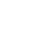 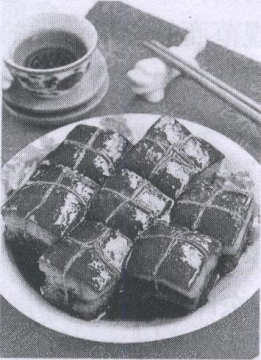 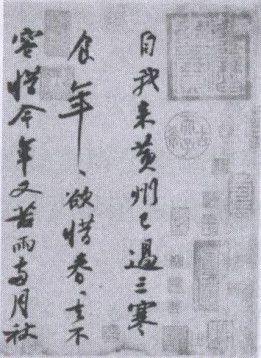 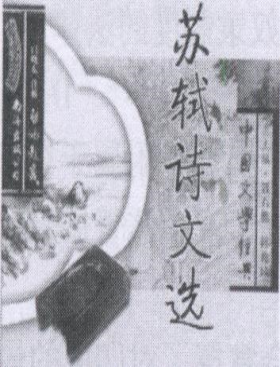 图6上述活动有助于同学们①体味诗文里超然物外、乐观豁达的中华民族精神②领略书法张弛变化中的文化内涵和辩证思维③感悟饮食文化的创新源于对食物的历史内涵的提升④获得知识的增益、文化的熏陶、人格的滋养①②    B．①③    C．②④    D．③④10.回顾商务印书馆的120年，她彰显了民族命运与企业发展紧密相连的历史，体现了出版企业践行时代使命的独特方式。在启蒙与救亡、革命与建设、改革与开放的历史浪潮中，她始终坚持民族利益至上，秉承“为国难而牺牲，为文化而奋斗”的神圣使命，传播马列，译介新知，昌明教育，开启民智，整理国故，传承经典。商务印书馆的百年历史启示文化企业应①坚持文化担当与经济效益双效合一的企业责任②深化企业改革，建立有文化特色的现代企业制度③加快媒体融合，推动传统出版与新兴出版一体化发展④有机融贯红色基因、民族传统、外来文化养料和时代生活底色①②     B．①④    C．②③    D．③④11.和诗以歌，文化节目《经典咏流传》将传统经典诗词与现代流行音乐相融合，带领观众在咏唱中领略诗词之美、发现传统文化深层价值，即便往事越千年，情感依然相通，哲理依然鲜活，意境依然隽永。该节目的热播反映出①和诗以歌，咏唱经典，是传承经典诗词的最佳形式②咏唱经典可以唤醒民族文化基因，契合人们的精神需求③为经典注入时代内涵，是文化创新的重要途径④经典诗词可以引领社会思潮，凝聚社会共识A．①②    B．①④    C．②③    D．③④二、非选择题。11.阅读材料回答问题。体会纯正的京味文化，要到城南。“城南计划”正式发布，北京将陆续投入2900亿元改造城南，这个曾经孕育了琉璃厂、天桥、湖广会馆等文化老字号的地方，将建立起文化创意产业集聚区，激活具有北京味道的文化创意产业。百年老店“荣宝斋”正酝酿上市，“内联升”倡导国际化、年轻化经营，广安门外即将建成国家话剧院，大兴“星光影视园”已成为文化龙头企业，房山周口店“古文化”资源划定为重点开发项目，城南正逐渐从京味文化“发源地”变为“发动机”。结合《文化生活》中的相关知识，就怎样推动城南发展成为京味文化“发动机”提出合理化建议。（10分）12．高三某班举行“弘扬工匠精神”的主题班会。阅读材料，回答问题。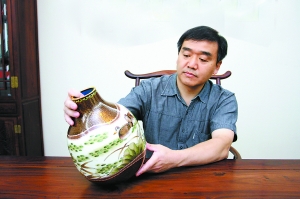 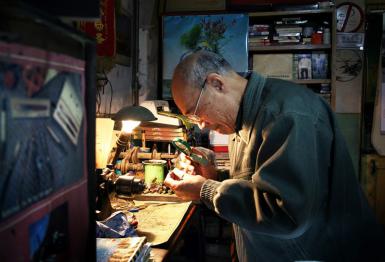 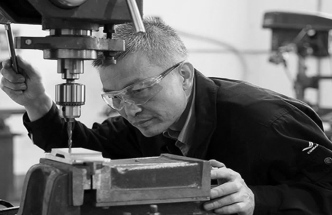 请你运用《文化生活》的相关知识，以“传承，创新，敬业”为关键词拟写一份发言提纲。（10分）要求：言简意赅，每个关键词对应相应要点，总字数200字左右。参考答案：一、选择题。选A。解析：本题考查文化多样性的有关知识。英国的传统新年巡游活动，欧洲的冬泳，葡萄牙的斗牛比赛，透过世界各国不一样的跨年习俗，我们可以感受到不同民族文化特有的韵味，这表明世界文化多姿多彩的魅力，因此①②正确；材料中没有体现不同民族文化的经济价值、不同民族文化的相互交融，③④不选，综上所述，本题的正确答案为A。选B。解析：①符合题意，穿越历史的呐喊、热血写就的精神是我们的中华民族精神，体现中华民族共同的价值追求；②不符合题意,庆祝民族节日是民族情感的集中表达；③符合题意,这种精神体现以爱国主义为核心，团结统一、爱好和平、勤劳勇敢、自强不息的中华民族精神特征；④不符合题意,庆祝民族节日是民族文化的集中展示。故本题选B。选A。解析：A符合题意，“买报的人自觉将钱放进铁盒，没带钱的第二天会补上.李阿姨的自助报摊坚持了八年，算下来一分钱没少过”，最能直接反映该文案主题的是讲诚信，有未来；B不符合题意，“近朱者赤,近墨者黑”，强调了外因在事物发展过程中的作用，与题意无关；C不符合题意,材料强调的是讲诚信,而不是讲法制；D不符合题意，“送人玫瑰，手有余香”，体现了要树立正确的价值判断和价值选择，与题意无关。所以A选项是正确的。选C。解析：①、②项，题干中《故宫日历》是一种展现古代风景和传统文化之美的商品，《故宫日历》的销售是一种文化产业，并不能提高文物的收藏价值，也不能保障人民基本文化权益。并且《故宫日历》并未体现多种文化的交流和融合，不涉及中华文化具有包容性。故①错误、②错误。③、④项，《故宫日历》让现代人感受到了传统文化之美，发行仅一个月便占据了各大销售榜的前列，说明《故宫日历》符合大众的审美需求，把握了市场的脉搏，在让普通民众感受千年风景的同时，能够滋养人们的精神世界，激发人们的文化自信。故③正确、④正确。综上所述，本题正确答案为C。选D。解析：①项，教育是人类特有的传承文化的能动性活动，具有选择、传递、创造文化的特定功能。故错误。②项，文化发展是对文化的创新，而社会实践是文化创新的源泉，信息技术推动了文化的发展和传播，但不是主要途径。故错误。③项，现代信息技术日益显示出文化传递、沟通、共享的强大功能，已成为文化传播的主要手段。现代信息技术的运用，使收集、选择、传递、储存文化资源的手段方式发生了根本变革，极大促进了文化传播、继承与发展。故正确。④项，慕课借助互联网平台，使授课的传统模式产生了创新，让更多的人不受时空的限制，方便有效地参与到所感兴趣的课程的学习中，是教育手段和方式的一大创新。故正确。综上所述，本题的正确答案为D。选C。解析：优秀的文艺作品既能在思想和艺术上取得成功，又能得到市场的认可，说明文艺创作要坚持经济效益和社会效益的统一。但文艺不能当市场的奴隶，不能沾满铜臭气，必须把社会效益放在首位，不能过分追求经济效益。故本题正确答案为C。选B。解析：①项，用书信打开历史，带领观众重温书信里的记忆，咀嚼书信中的故事，汲取精神养料，我们可以感受书信传递出的情感，滋养人们的心灵，故正确。②项，用书信打开历史，带领观众重温书信里的记忆，咀嚼书信中的故事，汲取精神养料，从此可以看出，手写书信没有失去存在的价值。故错误。③项，手写书信承载了主人公的思想和情感，书信是传统文化的代表，是一种文化符号，它可以展现人们的精神情怀，故正确。④项，手写书信是一种文化现象，这种文化现象可以给人巨大的精神力量，选项表述错误，故错误。综上所述，本题正确答案为B。选A。解析：①项，五福流传至今，五福是中国的传统文化，古代和当今的五福追求不同，这是对中华传统文化的继承，推陈出新。故正确。②项，五福流传至今，五福是中国的传统文化，但是当今时代变化，人们的五福追求体现出时代特征，体现了把时代精神注入到传统文化之中。故正确。③项，题干阐述了古今五福观的差异，没有体现爱国主义在中华民族精神中的地位，选项与题干无关。故错误。④项，“截然不同”说法过于绝对，与事实不符，故错误。综上所述，本题正确答案为A。选C。解析：本题考查文化对人的影响。①项，超然物外，乐观豁达不是中华民族精神。故错误。②、④项，优秀文化能丰富人的精神世界；增强人的精神力量；促进人的全面发展。某校开展了与苏东坡有关的系列活动，能够让同学们获得知识，提高个人的素质，领略书法张弛变化中的文化内涵和辩证思维，获得知识的增益、文化的熏陶、人格的滋养。故②正确、④正确。③项，饮食文化的创新源于社会实践，故错误。综上所述，本题正确答案为C。选B。解析：本题考查走中国特色社会主义文化发展的道路。①项，商务印书馆始终坚持民族利益至上，秉承“为国难而牺牲，为文化而奋斗”的神圣使命。这启示文化企业应坚持社会效益与经济效益双效合一的企业责任。故正确。②、③项，题干未体现深化企业改革，建立有文化特色的现代企业制度，也未体现加快媒体融合，推动传统出版与新兴出版一体化发展。选项均与题干不符。故②错误、③错误。④项，商务印书馆传播马列，译介新知，昌明教育，开启民智，整理国故，传承经典。启示文化企业要有机融贯红色基因、民族传统、外来文化养料和时代生活底色。故正确。综上所述，本题正确答案为B。选C。解析：文化节目《经典咏流传》将传统经典诗词与现代流行音乐相融合，引起热议，反映出咏唱经典可以唤醒民族文化基因，契合人们的精神需求，为经典注入时代内涵，是文化创新的重要途径，②③项符合题意；传承经典诗词的形式非常多，和诗以歌，咏唱经典，是传承经典诗词的形式之一而非最佳形式，①项说法错误；社会主义核心价值观可以引领社会思潮，凝聚社会共识，④项说法错误；正确选项为C。二、非选择题。12. ①立足城南经济社会发展的实践；②批判继承传统“京味文化”，兼收并蓄、博采众长，使其发展与当代社会相适应；③满足人民群众的精神文化需求，发挥人民群众在文化创新中的主体作用；④推进文化内容形式、体制机制和传播手段的创新；⑤大力发展文化产业，推动城南发展成为京味文化“发动机”。（其他合理答案可酌情给分）13.传承：工匠精神传承着中华传统工艺文化，凝聚着民族传统美德，是宝贵的精神财富。弘扬工匠精神，要在继承传统的基础上，推陈出新，为工匠精神注入时代内涵。（3分）创新：创新是工匠精神的一种延伸。弘扬工匠精神，是传承与创新并存的过程。要立足社会实践，在传统工艺的基础上不断创造新工艺、新技术；开拓视野，汲取世界各民族文化的长处，通过文化创新推动社会实践发展。（3分）敬业：工匠精神是不断追求极致和完美、专注与坚守的敬业态度。弘扬工匠精神，要自觉践行社会主义核心价值观，脚踏实地，从小事做起。（4分）等级水平分值等级描述第一等级7-10做到事理结合，能准确运用《文化生活》知识阐述观点，论述合理全面，有一定深度，逻辑清晰。第二等级4-6基本做到事理结合，能在一定程度上运用《文化生活》知识阐述观点，论述基本合理，有一定的逻辑。第三等级1-3能简单地运用《文化生活》知识阐述观点，语义不完整、不连贯，堆砌相关知识。第四等级0应答与试题无关；重复试题内容；没有应答。